П О С Т А Н О В Л Е Н И ЕПРАВИТЕЛЬСТВА  КАМЧАТСКОГО КРАЯ             г. Петропавловск-КамчатскийПРАВИТЕЛЬСТВО ПОСТАНОВЛЯЕТ:1. Внести в приложение к постановлению Правительства Камчатского края от 24.11.2008 № 385-П «Об утверждении Примерного положения о системе оплаты труда работников государственных учреждений, подведомственных Министерству здравоохранения Камчатского края» следующие изменения:     1)	раздел V Порядок и условия установления выплат стимулирующего характера, п. 5.1. Работникам учреждений могут быть установлены следующие виды выплат стимулирующего характера изложить в следующей редакции:1) надбавка за квалификационную категорию;2) надбавка за высокие результаты работы;3) надбавка за выслугу лет;4) персональный повышающий коэффициент к окладу;5) премиальные выплаты;6) персональный повышающий коэффициент медицинским работникам, состоящим в штатном расписании учреждений и являющихся внештатными специалистами Министерства здравоохранения Камчатского края;7) иные выплаты при наличии экономии фонда оплаты труда.    2) дополнить п. 5.15 Персональный повышающий коэффициент к окладу устанавливается медицинским работникам, состоящим в штатном расписании учреждений здравоохранения и являющимся внештатными специалистами Министерства здравоохранения Камчатского   края.Размер персонального повышающего коэффициента к окладу устанавливается приказом Министерства здравоохранения Камчатского края.Размер выплат по персональному повышающему коэффициенту к окладу определяется путем умножения размера оклада работника учреждения на повышающий коэффициент или в абсолютной величине.Применение повышающего коэффициента к окладу не образует новый оклад и не учитывается при начислении выплат компенсационного и стимулирующего характера.                      2. Настоящее постановление вступает в силу через 10 дней после дня его официального опубликования и распространяется на правоотношения, возникшие с 1 января 2018 года. Губернатор Камчатского края                                                           В.И. ИлюхинСОГЛАСОВАНО:Исп. Панкратова Г.А.,Министерство здравоохранения Камчатского края8(4152) 20-11-15Пояснительная запискак проекту постановления Правительства Камчатского края«О внесении изменений в постановление Правительства Камчатского края от 24.11.2008 № 385-П «Об утверждении Примерного положения о системе оплаты труда работников государственных учреждений, подведомственных Министерству здравоохранения Камчатского края»Проект постановления Правительства Камчатского края «О внесении изменений в приложение к постановлению Правительства Камчатского края от 24.11.2008 № 385-П «Об утверждении Примерного положения о системе оплаты труда работников государственных учреждений, подведомственных Министерству здравоохранения Камчатского края» разработан в целях конкретизации отдельных положений указанного постановления.Издание данного проекта постановления Правительства Камчатского края не потребует выделения дополнительных ассигнований из краевого бюджета в 2018 году.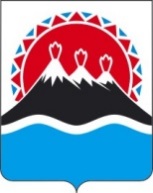 №О внесении изменений в приложение к постановлению Правительства Камчатского края от 24.11.2008                   № 385-П «Об утверждении Примерного положения о системе оплаты труда работников государственных учреждений, подведомственных Министерству здравоохранения Камчатского края»Заместитель ПредседателяПравительства Камчатского краяМинистр финансовКамчатского края            В.Н. Карпенко          С.Г. ФилатовМинистр здравоохранения Камчатского краяМинистр труда и социального развития  Камчатского края                        Т.В. Лемешко           И.Э. КойровичНачальник Главного правового управления Губернатора и Правительства Камчатского края                                                                 С.Н. Гудин